中国现代史校本练习学校:___________姓名：___________班级：___________考号：___________一、单选题1．近代以来美国为首西方资本主义国家的国家机构组织原则采用三权分立，而新中国成立创建人民代表大会制度却规定实行议行合一。这主要由于A．人民在国体中的地位不尽相同B．国情及文化和价值理念的不同C．不同阶级革命的结果必然不同D．经济基础要与上层建筑相适应2．20世纪80年代初，美国同意台湾的“中华航空公司”在美国注册.批准泛美航空公司恢复飞台业务，允许台湾当局在美增设“北美事务协调委员会办事处”，通过“台湾前途提案”。这说明当时美国的对台政策A．符合中美建交时达成的共识B．存在干涉中国内政的行为C．仅局限于和台湾的民间交往D．推动了台湾事务的国际化3．1949年9月，中国人民政治协商会议制订的《共同纲领》规定，新中国经济建设的根本方针是：“公私兼顾、劳资两利、城乡互助、内外交流”，即“四面八方”工作方针。这说明当时A．市场在资源配置中起主要作用B．亟需建立单一公有制经济体制C．市场经济在中国逐渐走向萎缩D．照搬了苏联社会主义过渡方式4．以下对该图的解读正确的是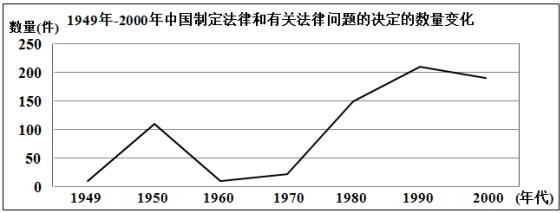 A．新中国成立后法制建设在曲折中发展B．1954年宪法的颁布，使人民民主统一战线进入一个新的发展阶段C．“文革”期间虽然全国处于大动乱，但法制建设还是取得很大成就D．我国现行的宪法是1999年宪法，确立了“依法治国”的治国方略5．美国经济学家西奥多W.舒尔茨认为：“小农的经济行为，绝非西方社会一般人心目中那样懒情、愚昧或没有理性，事实上，他是一个在‘传统农业’的范畴内，有进取精神并对资源能作最适度运用的人。”按照这一学者的观点评价下列历史事件，相对符合这一观点的是A．中国的家庭联产承包责任制B．中国对农业的社会主义改造C．赫鲁晓夫的农业改革D．苏联的农业集体化运动6．历史上中苏两国曾经走过相似的道路，下面两图是前苏联和新中国国民生产总值变化示意图，如果图中C=G，那么，下列等式成立的是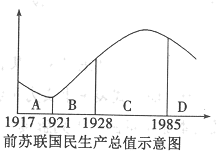 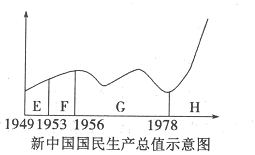 A．A=EB．B=HC．B=FD．D=H7．下图所示是改革开放新时期重大历史事件时间轴，其中，对空白的三个时间曾经发生的事件解读正确的是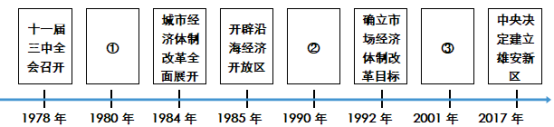 A．①实行了不同于其他地区的经济政策和政治制度B．②带动了珠江三角洲和整个长江流域经济的发展C．③有利于中国经济的快速发展和世界经济的增长D．以上三个事件都是城市经济体制改革深化的表现8．下表为1948年、1957年全国设市城市分布简表。表格信息表明当时中国A．工业化建设影响了城市布局B．经济重心由东向中西部转移C．开创了新型城市化发展模式D．城市化率超越同期其他国家9．1949年新中国成立后，国家相当倚重私营经济和市场机制来配置资源，恢复生产和繁荣商业。1949——1952年，国营经济、私营经济和个体经济三者之间形成了一种力量的均衡。这表明当时新中国（    ）A．充分利用市场经济体制来发展经济B．体现了过渡性质和新民主主义色彩C．形成私有制主导下多种所有制发展D．探索出中国特色社会主义发展模式10．在“大跃进”时期，安徽少数农民自发搞起了“责任田”，到1961年安徽省实行“责任田”的生产队占总数的91%。甘肃、浙江、四川、河北等地也都实行了各种形式的责任制，且成效显著。党中央相关部门对此表示出积极支持的态度。这说明A．国民经济调整与巩固的任务基本完成B．农民生产实践推动了改革开放的开展C．中央着手调整农业生产经营管理体制D．生产责任制的探索有助于经济的恢复11．1953年，新中国开始了第一个五年计划，将东北做为建设的重点；1979年，中央对广东实行特殊政策和灵活措施。使之成为对外开放的前沿。影响这些地区成为不同时期经济建设重点的共同因素在于A．都是著名的侨乡B．都有丰富的煤铁资源C．都容易获取技术支持D．都有重工业基础12．1958年，国家出台了《户口登记条例》，严格限制农村户口人员迁往城市。不久，禁止从农村招工的政策又突然发生了变化，国家决定放宽对招收新工人的审批权，大批农村人口得以迁入城市。这一变化A．导致农业集体化运动严重受阻B．适应“大跃进”的需要C．利于粮食统购统销政策的推行D．导致城乡差别缩小13．国民革命期间，中国出现“留苏热”，国共两党多次选派青年去苏联学习。中华人民共和国成立后，“留苏热”再度兴起，这两次“留苏热”A．都推动了中国民主革命的进程    B．都适应了当时的形势需要C．都为社会主义建设培养了人才    D．都得益于国共关系的缓和14．20世纪90年代以来，超越地域的专业性、综合性集体经济组织，以及多种形式的合作与联合开始在我国农村涌现出来，有流通领域的国营公司、代销社和新组建的各种专业公司与农户的联合，有国家设在农村的技术推广单位、农垦企业与农户的联合等等。这种现象的出现A．弥补了家庭联产承包责任制度的不足B．体现了市场经济体制改革向农村的扩展C．促进了城乡一体化和乡镇企业的发展D．加快了农村土地经营权有偿转让15．下表是根据陈锡《从农村改革四十年看乡村振兴战略的提出》绘制的我国农村从1978年到1984年的某些变化。这一表格反映了联产承包责任制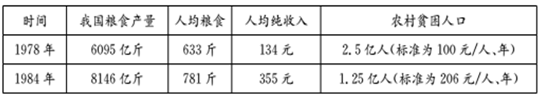 A．使我国绝大多数农民彻底地摆脱了贫困B．促进我国非农产业人数大增C．使农村增产增收与解决贫困的效果明显D．加速了我国农村的土地流转16．表中国乡镇企业行业分布表（单位：万个）表中的数据变化说明，这一时期我国A．农村剩余劳动力大量转移B．城乡一体化逐步实现C．社会主义市场经济体制已建立D．工业结构趋于合理17．1947—1952年全国土改，实行“耕者有其田”的土地制度；1950年《中华人民共和国土地改革法》：“承认一切土地所有者自由经营、买卖及出租土地的权利”；1953年开始农业合作化，1953—1956全国完成农业集体化。这些措施的贯彻A．推动了农民土地所有制的实现B．有利于国家工业化顺利开展C．扭转了农轻重比例失调的局面D．体现了过渡时期总路线精神18．20世纪50年代初期，中国传统绘画尤其文人画因其贵族性、封建性而受到几乎绝对意义上的排斥；然而，在1956年后中国传统绘画包括文人画也因其“民族性”这一特色获得了更大意义上的生存空间。这一变化表明A．政策转变影响传统文化的发展B．思想解放推动了文化的繁荣C．文化领域“左”倾错误得以纠正D．社会主义制度在全国基本确立19．近代以来中国出现过五次大的留学热潮。①②③处的留学初衷应该是A．实业救国、创业立业、建设国家B．建设国家、实业救国、富国强兵C．富国强兵、建设国家、实业救国D．富国强兵、实业救国、建设国家20．从图一到图二的转变，反映了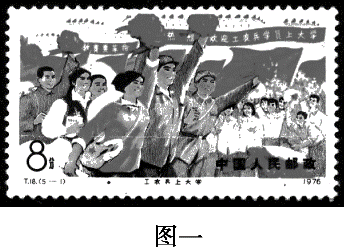 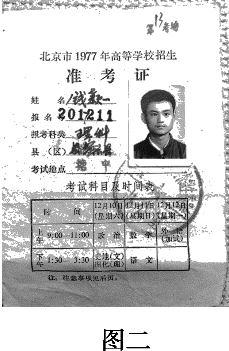 A．文化革命的深入发展B．九年义务教育的普及C．教育领域的拨乱反正D．城乡教育制度的统一二、材料分析题21．阅读材料，完成下列要求。材料一  中世纪，英国普通法法院拥有一种相对独立的地位，国王很少干涉法院的司法活动。但在17世纪，斯图亚特王朝历任君主力图将之驯服为王权的政治工具。自1640年长期议会召开起，议会一直担当着推动法院司法权独立改革的主导力量。此后，法官的遍选与任职保障、固定高薪制和司法豁免权等制度相继建立，同时君主的法律特权受到严格限制。由此，普通法法院得以独立于王权。——摘编自邵政达《革命与司法。17世纪英国普通法法院的独立》材料二  1906年10月，清廷改革传统的官制，其中一项重要内容就是决定实行司法与行政的分立，将刑部改为法部，专管司法行政，将大理寺改为大理院，专管审判。其后，在沈家本的主持下，修订法律馆仿行日本的裁判制度，于1907年9月拟订出《法院编制法草案》，建立了四级三审制的近代型审判制度。该法后经宪政编查馆审核，并连同该馆编订的《初级暨地方审判厅管辖案件暂行章程》、《法官考试任用暂行章程》、《司法区域分划暂行章程》等，均经奏准，颁布施行。——摘编自《全球化背景下的中国司法改革》材料三  党的十八大报告提出，要“进一步深化司法体制改革，坚持和完善中国特色社会主义司法制度，确保审判机关、检察机关依法独立公正行使审判权、检察权”。这是我们党从发展社会主义民主政治、加快建设社会主义法治国家的高度，作出的重要战略部署。党的十八届三中全会通过的《中共中央关于全面深化改革若干重大问题的决定》（以下简称《决定》）进一步明确了深化司法体制改革的具体要求。——摘编自孟建柱《深化司法体制改革》（1）根据材料一并结合所学知识，概括17世纪英国司法改革的历史背景（2）根据材料二并结合所学知识，指出同17世纪英国司法改革相比，晚清司法改革的特点，并说明其改革的背景。（3）根据材料三并结合所学知识，简析当代中国司法体制改革的意义。22．阅读材料，完成下列要求材料一  公元l500年，伦敦的人口不过5万，l600年人口增至20万，1700年增至70万。1800年英国本土人口加上移民约为2000万，人口快速增长。英国维多利亚女王统治的时代保证家庭稳定生育导致生育率居高不下，英国由于人口增长加快毎年增加大量年轻劳动力，源源不断地满足工业革命的需求。英囯的工业发明者大多是一线年轻工人，要是这些人仍然在土地上谋生，是不可能有机会做出发明的。有大量的脱离土地的劳动力是英国工业革命的关键，而这又是人口压力過出来的。人口压力過出了英国工业革命——摘編自《大国崛起与现代化》材料二  在新中国建立初期，无计划生育促成第一次人口生育高潮的到来，面对生育高潮，政府逐步转向节制生育。后来，由于对马寅初控制人口理论的错误批判使得全国人口迅速增长，出现了新的生育高峰，从而导致国家正式把计划生育作为国策提出并全面阐述。1964年，国务院成立了计划生育委员会。1980年9月，中共中央在《致全体共产党员、共青团员的公开信》中公开提出了¨提倡一对夫妇只生育一个孩子¨的号召，由此在全国揿起了计划生育工作的高湖，计划生育由地方城市全面铺开到堿乡全体。1982年，党的十二大把计划生育确定为中国长期实行的一项基本囯策，同年11月写入新修改的《中华人民共和国宪法》。2001年12月，九届全国人大常委会第二十五次会议审议通过了《中华人民共和国人口与计划生育法》，计划育基本国策有了国家基本法律的保障。——摘编自《中国计划生育活动史》等（1）根据材料一并结合所学知识。概括16世纪以来英国人口发展的特点并分析其对英国产生的重要影响。（2）根据材料并结合所学知识，概括指出新中国成立以后到21世纪初我国人口政策的主要变化。（3）根据上述材料并结合所学知识。分析其对中国未来人口政策的启示？23．阅读下列材料，完成下列要求。材料一  战国时期是中国古代监察制度的萌芽阶段。这一一时期，整个社会经历着巨大的变革。政治方面，各国普遍推行郡县制，郡县长官由国君任免，各国实行“见功而与赏， 因能而受官”，一方面为监察制度的萌芽创造了条件，但另一方面变革也在政治上滋长了严重的不法行为和腐败现象，检举和纠察官僚已十分迫切和必要。自春秋以来，人们已开始认识到“国家之败，由官邪也；官之失德，宠赂章(彰)也。墨子认为“上之为政，得下之情则治，不得下之情则乱。”法家则明确提出“以法治吏”，主张打破“刑不上大夫”的旧观念，实行不别亲疏、不殊贵贱的“事断于法”原则。 诸子百家的治国治官理论，从不同角度、 不同程度地阐明了惩官治吏的重要性、必要性和可行性。  一一摘编自曹春华《中国古代监察制度述论》材料二清政府1908年颁布的《钦定宪法大纲》 是中国历史上第一部宪法性文件。虽然它仍然规定“君上神圣尊严，不可侵犯”，但它首先要求“上自朝廷，下至臣庶，均守钦宪法，以期永远率循，惘有逾越”，其次规定不经议院议决，君主就不能颁布法律，“已定之法律，非交议院协赞”，君主也无权“以命令更改废止”。这种用的一切权力都是法律监督对象的宪政观念的诞生、传播和逐步被接受是法律监督近代化的最大成就。在传统的监督体制中，监察机构独立承担着整饬吏治的职责。近代逐步确立了集立法、行政、司法和审计监督等各种法律监督于一体的综合监督体制和分权制衡的法律监督原则。随着报纸、电台等新式传媒工具的出现和“庶政公诸舆论”等立宪指导思想的公布，“庶人不议”的禁令解除了。几千年的封建文化专制出现了松动，人们第一次可以合法地指陈时政，议论国事。同时“党禁”的解除使得政党政治第一次登上了中国的历史舞台。这些新生事物为中国法律监督体制注入了新的活力。——摘编自刘双舟 《简析我国法律监督体制的近代化》（1）根据材料一，概括战国时期中国古代监察制度萌芽的背景。（2）根据材料二并结合所学知识，归纳近代中国监察制度的主要变化并分析原因（3）综合上述材料并结合所学知识，指出中国监察制度建立和发展的积极作用。三、论述题24．阅读材料，完成下列要求。材料：对上表中国歌变迁进行历史解读。（要求：提取信息充分；总结和归纳准确、完整；解释和分析逻辑清晰。）25．阅读材料，完成下列要求。材料我很早以前，就想写一部中国政治制度史。一则我认为政治乃文化体系中一要目。尤其如中国，其文化精神偏重在人文界。更其是儒家的抱负，一向着重修齐治平。要研究中国传统文化，绝不该忽略中国传统政治。……再则我认为政治制度，必然得自根自生。纵使有些可以从国外移来，也必然先与其本国传统，有一番融合媾通，才能真实发生相当的作用。否则无生命的政治，无配合的制度，决然无法长成。……就历史经验论，任何一制度，绝不能有利而无弊。任何一制度，亦绝不能历久而不变。历史上一切已往制度俱如是，当前的现实制度，也何尝不如是。我们若不着重本身人事，专求模仿别人制度，结果别人制度势必追随他们的人事而变，我们也还得追随而变，那是何等的愚蠢。——摘编自钱穆《中国历代政治得失》概括材料中史学家钱穆的一个观点，结合中国近现代史史实论证其科学性。（要求：观点明确、史论结合、史实准确）参考答案1．B【解析】【详解】依据材料结合相关所学知识可知，中美两国实行不同的国家机构组织原则，这是因为两国的经济基础和国家性质不同，实现民主共和的道路也不同，即两国的具体国情及文化和价值理念的不同，因此B选项正确。A选项人民在国家中的地位不同、C选项两国阶级革命的结果不同及D选项经济基础不同皆为B选项两国国情不同的具体阐述，因此B选项可以概括A、C、D三个选项，更符合题意，故正确选项为B选项。2．B【解析】【详解】从题干信息可以看出，在中美建交后，美国仍然保留着对台湾的官方往来，这是对中国内政的粗暴干涉。故答案为B项。A项，美国的对台政策违反了《中美建交公报》，排除；C项，美国的对台政策属于政府间的行为，民间交往的说法错误，排除；D项，台湾事务属于中国内政，不能国际化，排除。3．A【解析】【详解】材料中“四面八方”工作方针就是要通过发挥市场在资源配置中的主要作用实现发展生产和繁荣之目的，故选A；当时我国是新民主义经济，尚未向社会主义经济过渡，排除BD；材料不能反映市场经济在中国逐渐走向萎缩，排除C。4．A【解析】【详解】从图表看出，新中国成立后，制定法律和有关法律问题的规定在建国初期和改革开放后出现两次高峰，60年代处于低谷，说明新中国成立后法制建设在曲折中发展，故A正确；B项的内容材料信息无法体现，排除；1966-1976年是“文革”时期，我国的法制制度受到破坏，C错误；图表信息无法体现“我国现行的宪法是1999年宪法”，也无法体现“依法治国”是否是治国方略，排除D。5．A【解析】【详解】结合所学知识可知，家庭联产承包责任制实行包产到户、包干到户，尽管这与“传统农业”小农户个体的经营方式有些类似，但它调动了农民的生产积极性，扭转了农村落后的经济形势和社会面貌，这符合材料“他是一个在‘传统农业’的范畴内，有进取精神并对资源能作最适度运用的人”的描述一致，故选A。农业的社会主义改造是以加入农业生产合作社的方式完成的，这传统农业的特征没有关联，排除B；赫鲁晓夫的农业改革试图通过扩大集体农庄和国营农场的自主权来改变过分集中的农业管理体制，激发农民的生产积极性，这与小农经济的特征也没有关联，排除C；苏联的农业集体化运动单从字面意思即可知这与小农经济特征无关，排除D。【点睛】本题解题的关键信息是“他是一个在‘传统农业’的范畴内，有进取精神并对资源能作最适度运用的人”，学生结合小农经济的特征即可对选项作出选择。6．B【解析】【详解】结合题干,由图数据及所学史实可推断出C和G在经济所有制形式方面是一样的,即单一的公有制形式;所以,结合数据图可以知道B阶段是新经济政策,H阶段是改革开放后,两个阶段都是以公有制经济为主体,多种经济形式并存,故B选项正确。A阶段为战时共产主义政策，以公有制为主，E为新民主主义阶段，公有制为主，多种经济形式并存，故A项错误。F阶段为过度时期，单一公有制尚未形成，故C项错误。D阶段苏联经济改革走向停滞，而中国经济全面全放，迅速发展，故D项错误。7．C【解析】【详解】结合所学可知，2001年中国加入世界贸易组织，有利于中国经济的快速发展和世界经济的增长，③正确，故选C；1980年我国设立了四个经济特区，经济特区实行不同于其他地区的经济政策，政治制度与其他地区一样，是社会主义制度，①错误，排除A；1990年我国开发和开放上海浦东，带动了长江三角洲和整个长江流域经济的发展，②错误，排除B；①②③都是我国对外开放的措施，不属于城市经济体制改革，排除D。8．A【解析】【详解】旧中国城市工业发展的区域不均衡性决定了其城市分布的区域不均衡性。第一个五年计划期间，在苏联援助下，我国多数工程主要分布于中西部地区的大中城市，因而工业化的区域指向决定了城市发展的区域分布，A项正确；B、C两项与史实不符，排除；表格内容没有涉及其他国家城市化率，无法得出城市化率超越同期其他国家，排除D项。9．B【解析】【详解】依据材料“1949—1952年”及“国营经济、私营经济和个体经济三者之间形成了一种力量的均衡”等并结合所学知识可知，当时新中国正处于过渡时期，具有过渡性质和新民主主义色彩，故答案为B项；A项不能反映材料主旨，排除；“私有制主导”不符合史实，排除C项；中国特色社会主义发展模式是在十一届三中全会后探索出来的，排除D项。【点睛】《共同纲领》规定新中国是新民主主义即人民民主主义的国家，并非是社会主义国家。1956年三大改造完成后，生产资料私有制转变为社会主义公有，社会主义制度基本确立。10．D【解析】【详解】结合所学知识可知，人民公社化运动经过证明不能适合当时社会生产力发展水平，因此，根据材料可知安徽省实行的“责任田”有助于促进农村地区社会生产力的恢复，选项D正确。国民经济调整和巩固涉及到农业、工业等各个领域，材料中只提及农村农业的发展情况，不能说调整的任务已经完成，选项A错误。1978年中国的改革开放才拉开序幕，因此选项B时间不符。中央调整农业生产经营管理体制，是从1980年代开始的，选项C时间亦不符。11．C【解析】“1953年，新中国开始了第一个五年计划，将东北做为建设的重点”主要是为了便于取得苏联的技术支持，“1979年，中央对广东实行特殊政策和灵活措施。使之成为对外开放的前沿。”主要是为了引进外国的先进技术、管理经验和外资，故C正确；东北地区不是侨乡，排除A；B、D不符合广东，排除。12．C【解析】材料中所述政策的突然变化符合大跃进时期大办工业以及迫切改变经济落后面貌的的要求，故答案为B项。农业集体化运动于1956年结束，从时间上可以排除A项；统购统销政策的推行与招收大批农村人口入城无关，排除C项；城乡差别没有变化，排除D项。13．B【解析】【详解】近代中国在国民革命期间的中国“留苏热”是要学习了苏联的革命经验和苏联的革命支持，而中华人民共和国成立后的“留苏热”是要学习苏联社会主义建设经验和苏联对我国社会主义建设的帮助，故排除C，选B；中华人民共和国成立后，我国民主革命已经取得基本胜利，排除A；新中国时期，国共分裂对峙，排除D。14．A【解析】结合所学，家庭联产承包责任制提高了农民生产积极性，粮食产量极大提高，给广大农村生活开启了新篇章。但家庭分散经营，规模过小，难以形成规模经济 农民不能自由处置土地，限制了农民的择业自由。“超越地域的专业性、综合性集体经济组织，以及多种形式的合作与联合开始在我国农村涌现出来”，农民可以流转自己的土地， 转包、出租、转让、股份合作等形式给在一定程度上弥补了家庭承包责任制的不足，A正确；材料反映的是农村经济体制改革，并能得出“市场经济体制改革向农村的扩展”，排除B；材料中农村改革与“城乡一体化”关系不大，排除C；D不能全面反映材料信息，排除。15．C【解析】【详解】从表中可知，国内生产总值、国家财政收入均呈上升趋势，城镇居民恩格尔系数、农村居民恩格尔系数均呈下降趋势，表明联产承包责任制使农村增产增收与解决贫困的效果明显。故答案为C项。AB项，使我国绝大多数农民彻底地摆脱了贫困、促进我国非农业人数大增的表述材料都没有体现，排除；D项，根据所学知识可知，1978年以来实行的家庭联产承包责任制农民只是获得了土地的使用权并没有改变土地归国家所有的所有权，没有发生土地流转，排除。16．A【解析】表格数据反映了1982年到1988年我国乡镇企业发展中，工业、建筑业、交通运输业等非农产业迅速增加，这一变化说明大量的农村剩余劳动力的转移，故A符合题意。材料反映不出城乡一体化的信息，B不正确；1992中共十四大提出社会主义市场经济体制的目标，C与史实不符；材料只是反映我国乡镇企业的发展情况，不能得出整个国家工业结构是否合理，D不正确。点睛：本题以“中国特色社会主义建设道路”为主题，以表格的形式考查学生对改革开放后我国经济体制改革等问题的理解。解答图表类选择题一般将历史事件、历史现象以图表形式呈现，较直观地从不同的角度折射出了历史的本质。解答该类试题要先分析图表信息，将其转化为文字信息，然后联系所学知识，解答问题。17．B【解析】【详解】1947-1952年全国土改，1953年开始农业合作化，1953-1956全国完成农业集体化，都促进了农业的发展，为国家工业化奠定基础，故B正确；农业合作化、农业集体化是土地公有制，A错误；材料中发展农业的措施不能扭转轻工业、重工业比例失调问题，排除C；过渡时期总路线是一化三改造，材料信息无法体现，排除D。18．A【解析】1956年毛泽东正式提出在科学文化工作中，实行“百花齐放百家争鸣”的方针，推动科学技术和文学艺术的发展，因此中国传统绘画包括文人画也因其“民族性”这一特色获得了更大意义上的生存空间。故答案为A项。B项不符合史实，排除；C项说法绝对，排除；D项符合史实，但不符合题意，排除。点睛：“双百”方针是一个符合社会主义科学文化发展客观规律的方针，它同党在科学文化领域的其他重要方针一起，成为我国社会主义科学文化事业繁荣进步的根本保证。“双百”方针提出后，科学技术和文学艺术领域出现百花齐放、百家争鸣的繁荣景象，特别是文艺领域出现好戏连台、异彩纷呈的局面。19．D【解析】【详解】结合所学知识，第一次留学热潮是洋务运动中派遣幼童留洋，目的是实现富国强兵；民国初期随着民族工业的发展，留学初衷变为实业救国；中华人民共和国成立后，中国面临着建设国家的任务，此时派遣学生留学苏联，主要目的是建设国家，故答案为D项。洋务运动时期还没有出现实业救国思潮，也没有出现建设国家的观念，排除A、B项；新中国成立后，国家已经实现独立，接下来的任务主要是建设国家，排除C项。【点睛】本题的解答应当联系当时的社会状况，特别是实业救国思潮在近代中国的发展历程来确定答案。实业救国思想在19世纪末开始出现，在辛亥革命（1911）前后成了一种颇为流行的论调。20世纪初民族资产阶级上层的代表人物，如张謇、汤震等，宣扬实业救国，而实际上在中国没有取得真正独立的情况下，是不可能通过实业救国使中国强大的。20．C【解析】图片左是文革期间的教育乱象，而右边是恢复高考，是教育领域的拨乱反正，故排除A，选C；BD与材料无关，排除。21．（1）历史背景：中世纪，英国司法独立的历史传统；英国资产阶级革命的爆发；议会主权的确立；君主立宪体制的逐渐确立与发展。（2）特点：以法律形式进行确定；借鉴西方分权制衡体制；完善各级审判体制；目的是维护专制统治。背景：内忧外患；西方民主思想的传播；清末新政。（3）意义：司法体制改革，健全了国家司法体系；适应了社会主义建设的需要；维护人民群众的利益。【解析】【详解】（1）历史背景：根据“英国普通法法院拥有一种相对独立的地位”得出中世纪，英国司法独立的历史传统；根据“君主的法律特权受到严格限制”得出英国资产阶级革命的爆发，议会主权的确立，君主立宪体制的逐渐确立与发展。（2）特点：根据“《初级暨地方审判厅管辖案件暂行章程》、《法官考试任用暂行章程》、《司法区域分划暂行章程》”得出以法律形式进行确定；根据“实行司法与行政的分立，将刑部改为法部，专管司法行政，将大理寺改为大理院，专管审判”得出借鉴西方分权制衡体制；根据“建立了四级三审制的近代型审判制度”得出完善各级审判体制；根据“均经奏准，颁布施行”得出目的是维护专制统治。背景：根据“1906年”，结合所学20世纪的时代背景，可从内忧外患、西方民主思想的传播、清末新政等方面总结回答。（3）意义：根据“进一步深化司法体制改革，坚持和完善中国特色社会主义司法制度，确保审判机关、检察机关依法独立公正行使审判权、检察权”得出司法体制改革，健全了国家司法体系；根据“这是我们党从发展社会主义民主政治、加快建设社会主义法治国家的高度，作出的重要战略部署”，分析得出适应了社会主义建设的需要，维护人民群众的利益。22．（1）特点：政府鼓励生育；人口增长速度快；人口流动频繁，城乡区域分布发生改变；与经济发展相互促进。影响：为工业革命提供了自由劳动力和市场；推动了城市化进程；改变了英国的经济布局；人口的增长过快，也引发了一些社会问题。（2）变化：由无计划逐步转向节制生育：逐步建立专门的人口管理机构；逐步推进，人口控制由地方城市到全国城乡；控制人口增长逐渐成为一项基本国策；对人口问题重要性的认识逐步深入；法保障计划生育的实施；将人口控制与经济发展相结合（或人口增长指标正式纳入国民经济计划）。（3）启示：遵循人口发展的客观规律，树立人口战略意识，积极促使人口政策与社会经济协调发展。【解析】【详解】（1）第一小问，由材料“保证家庭稳定生育”可见政府鼓励生育；由“由于人口增长加快”可见人口增长速度快；由材料“源源不断地满足工业革命的需求”可见人口流动频繁，城乡区域分布发生改变；由材料“英囯的工业发明者大多是一线年轻工人，要是这些人仍然在土地上谋生，是不可能有机会做出发明的”可见经济发展相互促进。第二小问，人口增加首先为工业革命提供了自由劳动力和市场。大量人口涌入城市，推动了城市化进程；新兴工业城市的工业发展改变了英国的经济布局。（2）第一小问，由材料“无计划生育促成第一次人口生育高潮的到来，面对生育高潮，政府逐步转向节制生育”可见由无计划逐步转向节制生育；由材料“成立了计划生育委员会。1980年9月，中共中央在《致全体共产党员、共青团员的公开信》中公开提出了¨提倡一对夫妇只生育一个孩子¨的号召，由此在全国掀起了计划生育工作的高湖，计划生育由地方城市全面铺开到城乡全体”，可见逐步建立专门的人口管理机构，人口控制由地方城市到全国城乡；由材料“1982年，党的十二大把计划生育确定为中国长期实行的一项基本囯策”，可见控制人口增长逐渐成为一项基本国策；由材料“计划育基本国策有了国家基本法律的保障”，可见立法保障计划生育的实施。结合所学，新时期我国对人口问题又有新认识，认识到要将人口控制与经济发展相结合。（3）本题设问开放，言之成理即可。从英国工业革命的经验和我国建国以来人口问题的得失来看，人口问题无小事，必须遵循人口发展的客观规律，而且还要树立人口战略意识，积极促使人口政策与社会经济协调发展。23．(1)各国通过变法，官僚政治逐渐取代贵族政治(或郡县制逐渐推行，官吏的选拔任用逐渐取代贵族世舞世禄制)；当时官场开始滋生腐败；诸子百家提出了治国治官的理论 (2)变化:一切权力包括君权都要受到法律监督和限制；监察机构不再独立承担法律监督职责，形成综合监督体制；出现了舆论监督和政党监督等全新的监督方式。原因:列强侵略，民族危机严重，统治危机加深；民族资本主义经济的产生和发展，民族资产阶级力量不断壮大；西方民主、法制思想的传播；中国近代民主化进程的推动。(3)保证官僚队伍的廉洁高效；维护社会稳定；有利于国家统一；有利于近代民主政治的发展。【解析】试题分析：第（1）问，本题主要考查学生分析材料获取有效历史信息的能力。回答时注意结合材料“……这一时期，整个社会经历着巨大的变革。政治方面，各国普遍推行郡县制，郡县长官由国君任免，……变革也在政治上滋长了严重的不法行为和腐败现象，检举和纠察官僚已十分迫切和必要。……法家……诸子百家的治国治官理论，从不同角度、不同程度地阐明了惩官治吏的重要性、必要性和可行性。”归纳总结。第（2）问，本题主要考查学生分析材料获取有效历史信息的能力。本题有两问，一是变化，一是原因。回答时注意结合所学及材料“……但它首先要求‘上自朝廷，下至臣庶，均守钦定宪法，以期永远率循，罔有逾越’； ……君主也无权‘以命令更改废止’。 ……近代逐步确立了集立法、行政、司法和审计监督等各种法律监督于一体的综合监督体制和分权制衡的法律监督原则。”第（3）问，从材料五所述汉代监察对象为皇帝、政府改变为唐代以来只监察政府，从监察权是相权的一部分变为宰相也要受监察，即可归纳其变化趋势。要点明监察制度是皇权专制的工具，监察制度的发展变化的本质只能是专制皇权的强化。考点：古代中国的政治制度•监察制度•演变与认识24．变迁及解读：国歌变迁带有显著的时代印记。1911年，清政府为适应外交需要而定国歌。歌词中体现出君权神授等思想，试图继续维护大清统治。不久武昌起义爆发，这首国歌未能真正发挥作用。1926年，国民革命运动深入发展。革命主要任务是推翻帝国主义压迫和封建军阀的统治，歌词表达了国民革命军将士致力于国民革命的强烈使命感和责任感。1935年，华北事变，中日民族矛盾上升为主要矛盾，歌词呼吁全民族团结一致，不畏牺牲抵御外侮，激发国民强烈的爱国热情。建国后，使用其作为国歌体现了中国人民的革命传统和居安思危的思想。【解析】【详解】本题为开放性试题，言之有理即可。首先根据材料提取信息“国歌变迁带有显著的时代印记。” 然后根据材料中三个不同时时代的国歌进行具体性分析体现的不同时代特色，“真熙皞，帝国苍穹保，天高高，海滔滔。”是清政府的国歌，体现君权神授等思想，试图维护大清统治；“打倒列强，除军阀”是国民大革命时期的国歌，主要任务是反帝反封建；“起来！不愿做奴隶的人们！”是抗日战争时期出现的歌曲，主要任务是抗日救亡。【点睛】回答论述题一般有三个步骤。第一、判断是非，表明自己的观点。第二，列举史实，说明自己的观点。在这一步当中有注意将母观点(即总的观点)分解成若干个子观点，用所掌握的史实进行论证。观点的展开要有层次性，做到由表及里，有浅入深，环环相扣，逻辑严密。而每个观点都要有史实的支撑，做到史论严密结合。第三，要适当小结，升华观点。25．结合中国国情（或者尊重我国历史传统）学习外国政治制度。中国近现代出现了几次“专求模仿别人制度”的事件，均以失败告终。譬如：康梁等维新派照搬西方的君主立宪制，孙中山等革命派照搬西方的民主共和制度，都没能在中国实现真正的民主政治；新中国成立初期，刻意模仿斯大林体制，初期起到了一定作用，但最终不适合我国的国情。中国近现代史上也出现了一些将外国成功经验和“本国传统”融合媾通，从而获得成功的实践。譬如：新中国成立初期，汲取西方民主政治建设的经验，建立起具有中国特色的人民代表大会制度、中国共产党领导的多党合作和政治协商制度、民族区域自治制度；改革开放后，我国进一步完善社会主义民主制度等。【解析】试题分析：本题以钱穆的《中国历代政治得失》为切入点，旨在考查学生获取和解读信息、调动和运用知识、论证和探讨问题的能力。本题的突出特点是开放性试题，学生只要言之成理即可得分。解答本题可分两步：第一步，明确论证观点。材料中钱穆观点众多，譬如儒家抱负与传统政治；结合中国国情学习外国政治制度；政治制度的双面性；中国历代政治的沿革等，这一步重点是从自身擅长处选择观点，为下一步论证奠定良好基础。第二步，科学条理论证。论证时学生注意两点，一是紧扣试题要求，譬如“运用中国近现代的史实”，不能选用古代史或世界史史实作为论据等；二是“史论结合、史实准确”，论证逻辑严密，科学条理。考点：中国历代政治制度•中国历代政治得失•特点时间东部地区城市数量及占比东部地区城市数量及占比中部地区城市数量及占比中部地区城市数量及占比西部地区城市数量及占比西部地区城市数量及占比1948年26个44.8%22个37.9%10个17.3%1957年73个41.5%73个41.5%30个17%年份农业工业建筑业交通运输业商、饮、服务业198229．2874．925．389．5817．01198823．28773．5295．58372．55623．23批次留学时间留学初衷第一次晚清①第二次民国初期②第三次国民政府时期科技救国第四次中华人民共和国成立初期③第五次改革开放后创业立业1911年10月4日，大清颁布正式国歌《巩金瓯》。巩金瓯，承天帱，民物欣凫藻。喜同袍，清时幸遭。真熙皞，帝国苍穹保，天高高，海滔滔。1926年7月。广州国民政府决定杷《国民革命歌》（原为《国民革命军军歌》）定为国歌。打倒列强，打倒列强，除军阀，除军阀。努力国民革命。努力国民革命，齐奋斗，齐奋斗。工衣学兵。工农学兵，大联合，大联合。打倒帝国主义，打倒帝国主义，齐奋斗。齐奋斗。……1949年9月，1935年影片《风云儿女》的主题歌《义勇军进行曲》被定力代国歌，后定为正式国歌。起来！不愿做奴隶的人们！把我们的血肉，筑成我们新的长城！中华民族到了最危险的时候，每个人被迫着发出最后的吼声，起来！起来！起来！我们万众一心。冒着敌人的炮火前进！冒着敌人的炮火，前进！前进！前进！